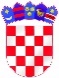 REPUBLIKA HRVATSKA - REPUBBLICA DI CROAZIA					ISTARSKA ŽUPANIJA - REGIONE ISTRIANA			                              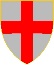 GRAD BUJE - BUIECITTÀ DI BUJE – BUIEUpravni odjel za  opće posloveAssessorato per gli affari generaliPovjerenstvo za provedbu javnog natječajaComitato per l'attuazione del bando pubblicoKLASA/CLASSE: UP/I-112-01/24-01/01URBROJ/NUM.PROT.: 2163-2-03-24-18                                                                   Buje/Buie, 20. ožujka/marzo 2024.OBAVIJESTO PROVEDENOM POSTUPKU JAVNOG NATJEČAJAPo provedenom pisanom testiranju i intervjuu Povjerenstvo je sastavilo slijedeću konačnu rang listu:Na temelju navedenih rezultata nadležna pročelnica je donijela Rješenje o prijmu kandidatkinje Sare Orak, na neodređeno vrijeme, na mjesto Višeg referenta za knjigovodstvo,  uz probni rok od 3 mjeseca.Navedeno Rješenje je dostavljeno kandidatkinjama na dokaziv način.POVJERENSTVO ZA PROVEDBU JAVNOG NATJEČAJAKANDIDATKINJAPISANI TESTINTERVJUUKUPNO1.SARA ORAK7,0   bodova9,0 bodova16,02.IVA MUŠKOVIĆ6,5  bodova8,5  bodova15,0